The Palestinian Nakba:a presentation and book signing event about the Palestinian situationfeaturing Nahida Halaby Gordon, PhDTuesday, May 15th  5:30- 7:00pmatWhite Memorial Presbyterian ChurchCalvin building, McDonald Lane behind 1704 Oberlin RoadLight refreshmentsNahida Halaby was 9 years old, in April, 1948, living in Yafa (Jaffa), the famous, ancient port city of Palestine when her family quickly packed what they could and hastily drove to Lebanon to escape the escalating bombing following Britain’s stated intention to leave after the 1947 UN partition of Mandate Palestine.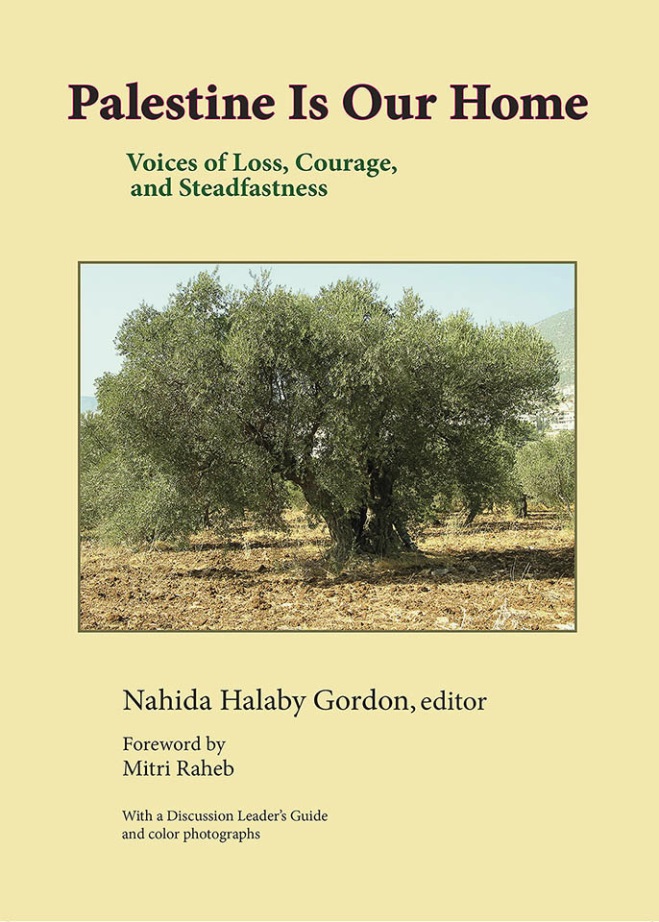 Once the danger ended, they intended to return to their home and her father’s successful import business – but were never permitted to do so.Read more at:Justice Unbound
an Interactive Journal of Christian Social Justice
justiceunbound.org/carousel/this-is-my-story/
“Within [this book], one can experience first-hand the pathos, resilience, and aspirations of the Palestinian collective through the narratives of individual Palestinians who have undergone dispossession, denial, and exile.” (Hanan Ashrawi)Sponsored by The Coalition for Peace with Justicewww.cpwj.orgwith appreciation to Middle East Peace with Justice Committee of White Memorial Presbyterian church for hosting this event